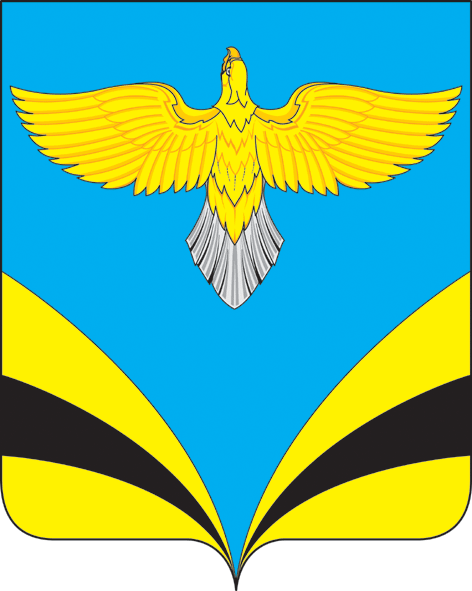            АДМИНИСТРАЦИЯ   сельского поселения Купиномуниципального района Безенчукский           Самарской области             ПОСТАНОВЛЕНИЕ     от  29 июля  2020 года  № 41             с. КупиноО  наделении  полномочиями субъекта внутреннего финансового аудита и утверждении  Порядка  осуществления  Администрацией  сельского поселения  Купино  муниципального  района  Безенчукский  Самарской области внутреннего финансового  аудитаВ соответствии с пунктом 5 статьи 160.2-1 Бюджетного кодекса Российской Федерации, приказом Министерства финансов Российской Федерации от 18.12.2019 № 237н «Об утверждении федерального стандарта внутреннего финансового аудита «Основания и порядок организации, случаи и порядок передачи полномочий по осуществлению внутреннего финансового аудита»:Наделить полномочиями по осуществлению внутреннего финансового аудита Администрацию сельского поселения Купино муниципального района Безенчукский Самарской области (далее – Администрация сельского поселения Купино).Утвердить Порядок осуществления Администрацией сельского поселения Купино муниципального района Безенчукский Самарской области  внутреннего финансового аудита.  3. Настоящее постановление вступает в силу со дня подписания и распространяется на правоотношения, возникшие с 01.01.2020 года.4. Контроль за исполнением настоящего распоряжения оставляю за собой.Н.А. Доронина8 846 76 42 247ПОРЯДОК осуществления Администрацией сельского поселения Купино муниципального района Безенчукский Самарской области внутреннего финансового аудита                                            1.Общие положения1. Настоящий Порядок разработан на основании утвержденных Министерством финансов Российской Федерации федеральных стандартов внутреннего финансового аудита и применяется должностными лицами главных распорядителей бюджетных средств, главных администраторов доходов бюджета, главных администраторов источников финансирования дефицита бюджета (далее – главные администраторы бюджетных средств), распорядителей бюджетных средств, получателей бюджетных средств, администраторов доходов бюджета, администраторов источников финансирования дефицита бюджета (далее – администраторы бюджетных средств) при организации и осуществлении внутреннего финансового аудита.2. Внутренний финансовый аудит осуществляется в соответствии с утвержденными Министерством финансов Российской Федерации федеральными стандартами внутреннего финансового аудита (далее – федеральные стандарты), а также настоящим Порядком.Если федеральными стандартами установлены иные правила, чем предусмотренные Порядком, то применяются правила федеральных стандартов.3. В целях настоящего Порядка применяются термины в значениях, определенных федеральными стандартами.           2.1. Составление плана аудиторских мероприятий       4. План проведения аудиторских мероприятий на очередной финансовый год в соответствии с требованиями федеральных стандартов составляет Руководитель субъекта внутреннего финансового аудита (далее -  руководитель Управления). Руководитель Управления утверждает план проведения аудиторских мероприятий (далее – План) в срок до 31 декабря текущего года.План оформляется в соответствии с приложением № 1.5. Перечень планируемых аудиторских мероприятий должен включать не менее двух мероприятий, в том числе аудиторское мероприятие с целью подтверждения достоверности бюджетной отчетности и соответствия порядка ведения бюджетного учета единой методологии бюджетного учета, составления, представления и утверждения бюджетной отчетности, а также ведомственным (внутренним) актам, принятым в соответствии с пунктом 5 статьи 264.1 Бюджетного кодекса Российской Федерации.Проведение аудиторского мероприятия в целях подтверждения достоверности бюджетной отчетности осуществляется в порядке, установленном федеральными стандартами.6. Реестр бюджетных рисков формируется в соответствии с требованиями федеральных стандартов.Реестр оформляется в соответствии с приложением № 2.7. Ведение реестра бюджетных рисков обеспечивается субъектом внутреннего финансового аудита.Актуализация реестра бюджетных рисков осуществляется не реже одного раза в год.Субъекты бюджетных процедур (владельцы бюджетных рисков) направляют актуальную информацию об оценке бюджетных рисков в адрес субъекта внутреннего финансового аудита ежегодно в срок до 1 декабря.8. Информация о плане проведения аудиторских мероприятий на очередной финансовый год (в части, касающейся субъекта бюджетных процедур) доводится субъектом внутреннего финансового аудита до субъектов бюджетных процедур, являющихся должностными лицами Администрации сельского поселения Купино муниципального района Безенчукский Самарской области (далее – Администрация сельского поселения Купино),  в течение 5 рабочих дней со дня утверждения плана.9. Изменения в план аудиторских мероприятий на очередной финансовый год вносятся по предложениям Главы сельского поселения Купино муниципального района Безенчукский Самарской области (далее – Главы сельского поселения Купино) и утверждаются Главой сельского поселения Купино.10. Внеплановые аудиторские мероприятия проводятся на основании решения руководителя Управления, оформленного в соответствии с приложением № 3.В решении указываются тема, объекты и цели аудиторского мероприятия, а также сроки проведения внепланового аудиторского мероприятия.11. Основаниями для проведения внепланового аудиторского мероприятия могут быть:поручения Главы муниципального района Безенчукский;требования органов прокуратуры, правоохранительных органов; информация, содержащаяся в обращениях органов государственной власти, органов местного самоуправления, граждан и юридических лиц;данные, содержащиеся в средствах массовой информации;иные случаи, позволяющие полагать, что имеются основания для проведения аудиторских мероприятий.2.2.Формирование аудиторских групп12. Для проведения планового или внепланового аудиторского мероприятия Глава сельского поселения Купино формирует аудиторскую группу и назначает ее руководителя. Решение Главы сельского поселения Купино о проведении планового аудиторского мероприятия оформляется в соответствии с приложением № 4.13. Аудиторская группа может формироваться из не менее одного должностного лица субъекта внутреннего финансового аудита и не менее одного привлеченного к проведению аудиторского мероприятия должностного лица главного администратора бюджетных средств и (или) эксперта; из нескольких должностных лиц субъекта внутреннего финансового аудита.14. Глава сельского поселения Купино  при формировании аудиторской группы обеспечивает соблюдение принципов и требований, установленных федеральными стандартами.При формировании аудиторской группы Глава сельского поселения Купино может принять решение о необходимости привлечения эксперта для проведения аудиторского мероприятия. Включение в состав аудиторской группы должностного лица Администрации муниципального района Безенчукский, не являющегося сотрудником субъекта внутреннего финансового аудита, осуществляется руководителем субъекта финансового аудита по согласованию с Главой муниципального района Безенчукский, руководителем привлекаемого сотрудника.2.3.Формирование и утверждение программы аудиторского мероприятия15. Глава сельского поселения Купино не позднее 5 рабочих дней до предполагаемой даты начала аудиторского мероприятия принимает решение о проведении планового аудиторского мероприятия.16. Руководитель аудиторской группы составляет в соответствии с требованиями федеральных стандартов программу аудиторского мероприятия в соответствии с приложением № 5. Программа аудиторского мероприятия составляется после оформления решения о проведении аудиторского мероприятия.17. Руководитель аудиторской группы представляет программу на утверждение руководителю субъекта внутреннего финансового аудита не менее чем за 3 рабочих дней до начала аудиторского мероприятия.Изменения в программу аудиторского мероприятия утверждает руководитель субъекта внутреннего финансового аудита по представлению руководителя аудиторской группы.2.4. Сроки проведения аудиторского мероприятия18. Программа аудиторского мероприятия содержит информацию о сроках проведения аудиторского мероприятия.19. Срок проведения аудиторского мероприятия, установленный решением о проведении аудиторского мероприятия и программой аудиторского мероприятия, может быть продлен на основе мотивированного представления руководителя аудиторской группы. Срок проведения аудиторского мероприятия может быть продлен по представлению руководителя Управления. Срок проведения аудиторского мероприятия не может превышать 45 рабочих дней. Срок проведения аудиторского мероприятия, установленный при принятии решения о проведении аудиторского мероприятия, продлевается на срок не более чем на 30 рабочих дней. Решение о продлении срока проведения аудиторского мероприятия доводится до сведения субъекта бюджетных процедур не позднее дня окончания аудиторского мероприятия.В случае если срок аудиторского мероприятия с учетом продления превышает дату окончания, утвержденную Планом, подготавливаются соответствующие изменения в План.2.5. Результаты аудиторского мероприятия и их рассмотрение (реализация)20. Результаты аудиторского мероприятия оформляются заключением               в соответствии с требованиями федеральных стандартов внутреннего финансового аудита.Заключение подписывается Главой сельского поселения Купино.Заключение оформляется в соответствии с приложением № 6.21. Заключение отражает результаты проведения аудиторского мероприятия, включая описание выявленных нарушений и (или) недостатков, бюджетных рисков, и содержит выводы, предложения и рекомендации, в том числе предложения по мерам минимизации (устранения) бюджетных рисков и по организации внутреннего финансового контроля.Подготовка и направление проекта заключения и (или) окончательного варианта заключения,  подготовка предложений и возражений, рассмотрение возражений осуществляются в порядке, установленном федеральными стандартами.Общий срок подготовки проекта заключения – не более 5 рабочих дней со дня окончания аудиторского мероприятия, срок подготовки окончательного варианта заключения – 10 рабочих дней со дня направления проекта заключения субъектам бюджетных процедур. Предложения и возражения на проект заключения представляются в срок не более 5 рабочих дней со дня представления проекта заключения. Указанные сроки применяются, если иные не установлены федеральными стандартами.22. Подготовка предложений по повышению экономности и результативности использования бюджетных средств, реализация результатов внутреннего финансового аудита осуществляются в порядке, установленном федеральными стандартами.23. Информация о решениях, принятых по результатам проведенных аудиторских мероприятий, в том числе о мерах по минимизации (устранению) бюджетных рисков, по организации и осуществлению внутреннего финансового контроля, по устранению выявленных нарушений и (или) недостатков, а также по совершенствованию организации (обеспечения выполнения), выполнения бюджетной процедуры и (или) операций (действий) по выполнению бюджетной процедуры направляется субъекту внутреннего финансового аудита в сроки, указанные в заключении, в случае отсутствия сроков – ежегодно в срок до 1 декабря. Указанная информация учитывается субъектом внутреннего финансового аудита при планировании аудиторских мероприятий на очередной финансовый год.24. Главой сельского поселения Купино, если иное не предусмотрено федеральными стандартами, не реже 1 раза в год обеспечивается проведение мониторинга реализации субъектами бюджетных процедур мер по минимизации (устранению) бюджетных рисков, по организации и осуществлению внутреннего финансового контроля, по устранению выявленных нарушений и (или) недостатков, а также по совершенствованию организации (обеспечения выполнения), выполнения бюджетной процедуры и (или) операций (действий) по выполнению бюджетной процедуры. По итогам проведённого мониторинга в срок до 20 декабря подготавливается справка в соответствии с приложением № 7, если иное не предусмотрено федеральными стандартами.25.  Рабочая документация аудиторского мероприятия (приложение № 8) формируется аудиторской группой, может вестись и храниться в электронном виде и (или) на бумажных носителях. Рабочая документация формируется в соответствии с требованиями, установленными федеральными стандартами, архивируется в течение 1 месяца со дня окончания аудиторского мероприятия.2.6.Отчетность26. Годовая отчетность о результатах деятельности субъекта внутреннего финансового аудита, составленная в соответствии требованиями федеральных стандартов, подписывается Главой сельского поселения Купино в срок до 15 февраля года, следующего за отчетным. Годовая отчетность, составленная в соответствии требованиями федеральных стандартов, в указанный срок представляется Главе сельского поселения Купино.к Порядку осуществления  Администрацией сельского поселения Купиномуниципального района Безенчукский внутреннего финансового аудитаРеестр бюджетных рисковпо состоянию на______________к Порядку осуществления  Администрацией сельского поселения Купино муниципального района Безенчукский внутреннего финансового аудитаРЕШЕНИЕ № ______о проведении внепланового аудиторского мероприятияТема:_______________________________________________________________________Объекты аудиторского мероприятия:____________________________________________________________________________________________________________________________________________________________________________________________________Цели:_______________________________________________________________________Сроки проведения аудиторского мероприятия: с______ до_____к Порядку осуществления Администрацией сельского поселения Купиномуниципального района Безенчукский внутреннего финансового аудитаРЕШЕНИЕ №___________ руководителя субъекта внутреннего финансового аудита о проведении планового (внепланового) аудиторского мероприятияПункт плана (для планового аудиторского мероприятия):________________________________________________________________Состав аудиторской группы (включая руководителя, экспертов):__________________________________________________________________Тема:_______________________________________________________________________Объекты аудиторского мероприятия:________________________________________________________________________________________________________________________Цели:_______________________________________________________________________Сроки проведения аудиторского мероприятия: с______ до_____к Порядку осуществления Администрацией сельского поселения Купино  муниципального района Безенчукский внутреннего финансового аудита                                                     УТВЕРЖДАЮ                                        Руководитель субъекта внутреннего финансового аудита                                         _________________________________                                        ___________ _______________________                                         (подпись)   (расшифровка подписи)                                                                                                                Дата__________№_______Программа аудиторского мероприятияОснование для проведения аудиторского мероприятия (пункт плана аудиторских мероприятий на год или решение руководителя ГАБС (АБС) о проведении внепланового мероприятия): ____________________________________________________________________________________________________________________________________________________________Тема аудиторского мероприятия:__________________________________________________Срок проведения аудиторской проверки: ___________________________________________Цели и задачи:__________________________________________________________________Наименования объекта (объектов) внутреннего финансового аудита, значимость (уровень) бюджетных рисков в отношении бюджетных процедур, являющихся объектами аудиторского мероприятия_______________________________________________________________________________________________________________________________________Методы аудиторского мероприятия:________________________________________________Перечень вопросов, подлежащих к изучению в ходе аудиторской проверки:______________________________________________________________________________________________________________________________________________________________Сведения о руководителе и членах аудиторской группы (уполномоченном должностном лице):____________________________________________________________________                                                                                      Ф.И.О, должность_______________________________________________________________________________Руководитель аудиторской группы(уполномоченное должностное лицо)____________________ ____________       ________________ _________________________          (должность)                подпись                    Ф.И.О.                                   датаЗАКЛЮЧЕНИЕ №_______                  ___________________________________________________________________________(тема аудиторского мероприятия)_________________________________________________________________________________________________________                                                            ________________(место составления заключения)                                                                                      (дата)    Во исполнение _______________________________________________________________________________________________________________________________________                                (реквизиты решения о назначении аудиторского мероприятия, № пункта плана)в соответствии с Программой __________________________________________________                                                          (реквизиты Программы аудиторского мероприятия)группой в составе:Фамилия, инициалы руководителя аудиторской группы - должность руководителя:_________________________________________________________________Фамилия, инициалы членов аудиторской группы – должности членов аудиторской группы:_______________________________________________________________________Фамилия, инициалы эксперта (в случае привлечения):  ______________________________ проведено аудиторское мероприятие__________________________________________________________________________________________________________________________________________________________Срок проведения аудиторского мероприятия: _____________________________________Методы проведения аудиторского мероприятия:___________________________________Перечень вопросов, изученных в ходе аудиторского мероприятия:1. ________________________________________________________________________     .2. ___________________________________________________________________________3. ___________________________________________________________________________Описательная часть:выявленные нарушения и (или) недостаткибюджетные рискирезультаты анализа и оценки аудиторских доказательств результаты работы эксперта (при необходимости)Выводы:Предложения, в том числе:предложения по мерам минимизации (устранения) бюджетных рисков;предложения по организации внутреннего финансового контроляРекомендации:Должность руководителя аудиторской группы (уполномоченного должностного лица)_______________________________ _____________ _____________________________          (должность)                                             подпись                                                      Ф.И.О. датаДолжностные лица (работники) субъекта внутреннего финансового аудита (члены аудиторской группы)_____________________________   _____________    ___________________________          (должность)                                             подпись                                                                 Ф.И.О. дата_____________________________   _____________     __________________________          (должность)                                             подпись                                                                 Ф.И.О. датаРуководитель  субъекта внутреннего финансового аудита         _____________    __________   _________________ (должность)              подпись             Ф.И.О. датаПолученоРуководитель субъекта бюджетных процедур_____________    __________   _________________ (должность)              подпись             Ф.И.О. датаСПРАВКА по итогам мониторинга №________  ____________                                                                                              датаГлава сельского поселения Купино                                 И.Д. Девяткина           Приложение к Постановлению              Администрации сельского поселения         Купино муниципального района     Безенчукский Самарской областиОт 29.07.2020г № 41	Приложение 2	ПРИЛОЖЕНИЕ  2№Критерии оценкиКритерии оценкиКритерии оценкиКритерии оценки№Операция (действие по выполнению бюджетной процедуры)Бюджетный риск (описание)Бюджетный риск (описание)Владелец БР (субъект бюджетных процедур)Владелец БР (субъект бюджетных процедур)Оценка вероятностиБР (низкая/средняя/          высокая)Оценка вероятностиБР (низкая/средняя/          высокая)Оценка степени влияния БР (потенциальное негативное воздействие): высокая, средняя, низкаяОценка значимости (уровня) БР (значимый, если 4 или 5 – высокий; 4 и 5 – средний)Причины БРПоследствия БРПоследствия БРМеры по предупреждению (минимизации, устранению) БР (в случае возможности и целесообразности)Меры по предупреждению (минимизации, устранению) БР (в случае возможности и целесообразности)Предложе-ния по мерам миними-зации (устране-нию) и организа-ции ВФК№1223344567889910№1. Наименование внутренней бюджетной процедуры: составление и представление в финансовый орган (орган управления государственным внебюджетным фондом) документов, необходимых для составления и рассмотрения проекта бюджета, в том числе реестров расходных обязательств и обоснований бюджетных ассигнований1. Наименование внутренней бюджетной процедуры: составление и представление в финансовый орган (орган управления государственным внебюджетным фондом) документов, необходимых для составления и рассмотрения проекта бюджета, в том числе реестров расходных обязательств и обоснований бюджетных ассигнований1. Наименование внутренней бюджетной процедуры: составление и представление в финансовый орган (орган управления государственным внебюджетным фондом) документов, необходимых для составления и рассмотрения проекта бюджета, в том числе реестров расходных обязательств и обоснований бюджетных ассигнований1. Наименование внутренней бюджетной процедуры: составление и представление в финансовый орган (орган управления государственным внебюджетным фондом) документов, необходимых для составления и рассмотрения проекта бюджета, в том числе реестров расходных обязательств и обоснований бюджетных ассигнований1. Наименование внутренней бюджетной процедуры: составление и представление в финансовый орган (орган управления государственным внебюджетным фондом) документов, необходимых для составления и рассмотрения проекта бюджета, в том числе реестров расходных обязательств и обоснований бюджетных ассигнований1. Наименование внутренней бюджетной процедуры: составление и представление в финансовый орган (орган управления государственным внебюджетным фондом) документов, необходимых для составления и рассмотрения проекта бюджета, в том числе реестров расходных обязательств и обоснований бюджетных ассигнований1. Наименование внутренней бюджетной процедуры: составление и представление в финансовый орган (орган управления государственным внебюджетным фондом) документов, необходимых для составления и рассмотрения проекта бюджета, в том числе реестров расходных обязательств и обоснований бюджетных ассигнований1. Наименование внутренней бюджетной процедуры: составление и представление в финансовый орган (орган управления государственным внебюджетным фондом) документов, необходимых для составления и рассмотрения проекта бюджета, в том числе реестров расходных обязательств и обоснований бюджетных ассигнований1. Наименование внутренней бюджетной процедуры: составление и представление в финансовый орган (орган управления государственным внебюджетным фондом) документов, необходимых для составления и рассмотрения проекта бюджета, в том числе реестров расходных обязательств и обоснований бюджетных ассигнований1. Наименование внутренней бюджетной процедуры: составление и представление в финансовый орган (орган управления государственным внебюджетным фондом) документов, необходимых для составления и рассмотрения проекта бюджета, в том числе реестров расходных обязательств и обоснований бюджетных ассигнований1. Наименование внутренней бюджетной процедуры: составление и представление в финансовый орган (орган управления государственным внебюджетным фондом) документов, необходимых для составления и рассмотрения проекта бюджета, в том числе реестров расходных обязательств и обоснований бюджетных ассигнований1. Наименование внутренней бюджетной процедуры: составление и представление в финансовый орган (орган управления государственным внебюджетным фондом) документов, необходимых для составления и рассмотрения проекта бюджета, в том числе реестров расходных обязательств и обоснований бюджетных ассигнований1. Наименование внутренней бюджетной процедуры: составление и представление в финансовый орган (орган управления государственным внебюджетным фондом) документов, необходимых для составления и рассмотрения проекта бюджета, в том числе реестров расходных обязательств и обоснований бюджетных ассигнований1. Наименование внутренней бюджетной процедуры: составление и представление в финансовый орган (орган управления государственным внебюджетным фондом) документов, необходимых для составления и рассмотрения проекта бюджета, в том числе реестров расходных обязательств и обоснований бюджетных ассигнований12. Составление и представление в финансовый орган (орган управления государственным внебюджетным фондом) документов, необходимых для составления и рассмотрения проекта бюджета, в том числе реестров расходных обязательств и обоснований бюджетных ассигнований2. Составление и представление в финансовый орган (орган управления государственным внебюджетным фондом) документов, необходимых для составления и рассмотрения проекта бюджета, в том числе реестров расходных обязательств и обоснований бюджетных ассигнований2. Составление и представление в финансовый орган (орган управления государственным внебюджетным фондом) документов, необходимых для составления и рассмотрения проекта бюджета, в том числе реестров расходных обязательств и обоснований бюджетных ассигнований2. Составление и представление в финансовый орган (орган управления государственным внебюджетным фондом) документов, необходимых для составления и рассмотрения проекта бюджета, в том числе реестров расходных обязательств и обоснований бюджетных ассигнований2. Составление и представление в финансовый орган (орган управления государственным внебюджетным фондом) документов, необходимых для составления и рассмотрения проекта бюджета, в том числе реестров расходных обязательств и обоснований бюджетных ассигнований2. Составление и представление в финансовый орган (орган управления государственным внебюджетным фондом) документов, необходимых для составления и рассмотрения проекта бюджета, в том числе реестров расходных обязательств и обоснований бюджетных ассигнований2. Составление и представление в финансовый орган (орган управления государственным внебюджетным фондом) документов, необходимых для составления и рассмотрения проекта бюджета, в том числе реестров расходных обязательств и обоснований бюджетных ассигнований2. Составление и представление в финансовый орган (орган управления государственным внебюджетным фондом) документов, необходимых для составления и рассмотрения проекта бюджета, в том числе реестров расходных обязательств и обоснований бюджетных ассигнований2. Составление и представление в финансовый орган (орган управления государственным внебюджетным фондом) документов, необходимых для составления и рассмотрения проекта бюджета, в том числе реестров расходных обязательств и обоснований бюджетных ассигнований2. Составление и представление в финансовый орган (орган управления государственным внебюджетным фондом) документов, необходимых для составления и рассмотрения проекта бюджета, в том числе реестров расходных обязательств и обоснований бюджетных ассигнований2. Составление и представление в финансовый орган (орган управления государственным внебюджетным фондом) документов, необходимых для составления и рассмотрения проекта бюджета, в том числе реестров расходных обязательств и обоснований бюджетных ассигнований2. Составление и представление в финансовый орган (орган управления государственным внебюджетным фондом) документов, необходимых для составления и рассмотрения проекта бюджета, в том числе реестров расходных обязательств и обоснований бюджетных ассигнований2. Составление и представление в финансовый орган (орган управления государственным внебюджетным фондом) документов, необходимых для составления и рассмотрения проекта бюджета, в том числе реестров расходных обязательств и обоснований бюджетных ассигнований2. Составление и представление в финансовый орган (орган управления государственным внебюджетным фондом) документов, необходимых для составления и рассмотрения проекта бюджета, в том числе реестров расходных обязательств и обоснований бюджетных ассигнований23453.Составление и представление в финансовый орган (орган управления государственным внебюджетным фондом) документов, необходимых для составления и рассмотрения проекта бюджета, в том числе реестров расходных обязательств и обоснований бюджетных ассигнований3.Составление и представление в финансовый орган (орган управления государственным внебюджетным фондом) документов, необходимых для составления и рассмотрения проекта бюджета, в том числе реестров расходных обязательств и обоснований бюджетных ассигнований3.Составление и представление в финансовый орган (орган управления государственным внебюджетным фондом) документов, необходимых для составления и рассмотрения проекта бюджета, в том числе реестров расходных обязательств и обоснований бюджетных ассигнований3.Составление и представление в финансовый орган (орган управления государственным внебюджетным фондом) документов, необходимых для составления и рассмотрения проекта бюджета, в том числе реестров расходных обязательств и обоснований бюджетных ассигнований3.Составление и представление в финансовый орган (орган управления государственным внебюджетным фондом) документов, необходимых для составления и рассмотрения проекта бюджета, в том числе реестров расходных обязательств и обоснований бюджетных ассигнований3.Составление и представление в финансовый орган (орган управления государственным внебюджетным фондом) документов, необходимых для составления и рассмотрения проекта бюджета, в том числе реестров расходных обязательств и обоснований бюджетных ассигнований3.Составление и представление в финансовый орган (орган управления государственным внебюджетным фондом) документов, необходимых для составления и рассмотрения проекта бюджета, в том числе реестров расходных обязательств и обоснований бюджетных ассигнований3.Составление и представление в финансовый орган (орган управления государственным внебюджетным фондом) документов, необходимых для составления и рассмотрения проекта бюджета, в том числе реестров расходных обязательств и обоснований бюджетных ассигнований3.Составление и представление в финансовый орган (орган управления государственным внебюджетным фондом) документов, необходимых для составления и рассмотрения проекта бюджета, в том числе реестров расходных обязательств и обоснований бюджетных ассигнований3.Составление и представление в финансовый орган (орган управления государственным внебюджетным фондом) документов, необходимых для составления и рассмотрения проекта бюджета, в том числе реестров расходных обязательств и обоснований бюджетных ассигнований3.Составление и представление в финансовый орган (орган управления государственным внебюджетным фондом) документов, необходимых для составления и рассмотрения проекта бюджета, в том числе реестров расходных обязательств и обоснований бюджетных ассигнований3.Составление и представление в финансовый орган (орган управления государственным внебюджетным фондом) документов, необходимых для составления и рассмотрения проекта бюджета, в том числе реестров расходных обязательств и обоснований бюджетных ассигнований3.Составление и представление в финансовый орган (орган управления государственным внебюджетным фондом) документов, необходимых для составления и рассмотрения проекта бюджета, в том числе реестров расходных обязательств и обоснований бюджетных ассигнований3.Составление и представление в финансовый орган (орган управления государственным внебюджетным фондом) документов, необходимых для составления и рассмотрения проекта бюджета, в том числе реестров расходных обязательств и обоснований бюджетных ассигнований3.Составление и представление в финансовый орган (орган управления государственным внебюджетным фондом) документов, необходимых для составления и рассмотрения проекта бюджета, в том числе реестров расходных обязательств и обоснований бюджетных ассигнований64. Составление и представление в (финансовый орган) документов, необходимых для составления и ведения кассового плана по доходам бюджета, расходам бюджета и источникам финансирования дефицита бюджета4. Составление и представление в (финансовый орган) документов, необходимых для составления и ведения кассового плана по доходам бюджета, расходам бюджета и источникам финансирования дефицита бюджета4. Составление и представление в (финансовый орган) документов, необходимых для составления и ведения кассового плана по доходам бюджета, расходам бюджета и источникам финансирования дефицита бюджета4. Составление и представление в (финансовый орган) документов, необходимых для составления и ведения кассового плана по доходам бюджета, расходам бюджета и источникам финансирования дефицита бюджета4. Составление и представление в (финансовый орган) документов, необходимых для составления и ведения кассового плана по доходам бюджета, расходам бюджета и источникам финансирования дефицита бюджета4. Составление и представление в (финансовый орган) документов, необходимых для составления и ведения кассового плана по доходам бюджета, расходам бюджета и источникам финансирования дефицита бюджета4. Составление и представление в (финансовый орган) документов, необходимых для составления и ведения кассового плана по доходам бюджета, расходам бюджета и источникам финансирования дефицита бюджета4. Составление и представление в (финансовый орган) документов, необходимых для составления и ведения кассового плана по доходам бюджета, расходам бюджета и источникам финансирования дефицита бюджета4. Составление и представление в (финансовый орган) документов, необходимых для составления и ведения кассового плана по доходам бюджета, расходам бюджета и источникам финансирования дефицита бюджета4. Составление и представление в (финансовый орган) документов, необходимых для составления и ведения кассового плана по доходам бюджета, расходам бюджета и источникам финансирования дефицита бюджета4. Составление и представление в (финансовый орган) документов, необходимых для составления и ведения кассового плана по доходам бюджета, расходам бюджета и источникам финансирования дефицита бюджета4. Составление и представление в (финансовый орган) документов, необходимых для составления и ведения кассового плана по доходам бюджета, расходам бюджета и источникам финансирования дефицита бюджета4. Составление и представление в (финансовый орган) документов, необходимых для составления и ведения кассового плана по доходам бюджета, расходам бюджета и источникам финансирования дефицита бюджета4. Составление и представление в (финансовый орган) документов, необходимых для составления и ведения кассового плана по доходам бюджета, расходам бюджета и источникам финансирования дефицита бюджета7895. Составление, утверждение и ведение бюджетной росписи главного распорядителя бюджетных средств5. Составление, утверждение и ведение бюджетной росписи главного распорядителя бюджетных средств5. Составление, утверждение и ведение бюджетной росписи главного распорядителя бюджетных средств5. Составление, утверждение и ведение бюджетной росписи главного распорядителя бюджетных средств5. Составление, утверждение и ведение бюджетной росписи главного распорядителя бюджетных средств5. Составление, утверждение и ведение бюджетной росписи главного распорядителя бюджетных средств5. Составление, утверждение и ведение бюджетной росписи главного распорядителя бюджетных средств5. Составление, утверждение и ведение бюджетной росписи главного распорядителя бюджетных средств5. Составление, утверждение и ведение бюджетной росписи главного распорядителя бюджетных средств5. Составление, утверждение и ведение бюджетной росписи главного распорядителя бюджетных средств5. Составление, утверждение и ведение бюджетной росписи главного распорядителя бюджетных средств5. Составление, утверждение и ведение бюджетной росписи главного распорядителя бюджетных средств5. Составление, утверждение и ведение бюджетной росписи главного распорядителя бюджетных средств5. Составление, утверждение и ведение бюджетной росписи главного распорядителя бюджетных средств106. Составление и направление в финансовый орган документов, необходимых для формирования и ведения сводной бюджетной росписи, а также для доведения (распределения) бюджетных ассигнований и лимитов бюджетных обязательств до главных распорядителей бюджетных средств6. Составление и направление в финансовый орган документов, необходимых для формирования и ведения сводной бюджетной росписи, а также для доведения (распределения) бюджетных ассигнований и лимитов бюджетных обязательств до главных распорядителей бюджетных средств6. Составление и направление в финансовый орган документов, необходимых для формирования и ведения сводной бюджетной росписи, а также для доведения (распределения) бюджетных ассигнований и лимитов бюджетных обязательств до главных распорядителей бюджетных средств6. Составление и направление в финансовый орган документов, необходимых для формирования и ведения сводной бюджетной росписи, а также для доведения (распределения) бюджетных ассигнований и лимитов бюджетных обязательств до главных распорядителей бюджетных средств6. Составление и направление в финансовый орган документов, необходимых для формирования и ведения сводной бюджетной росписи, а также для доведения (распределения) бюджетных ассигнований и лимитов бюджетных обязательств до главных распорядителей бюджетных средств6. Составление и направление в финансовый орган документов, необходимых для формирования и ведения сводной бюджетной росписи, а также для доведения (распределения) бюджетных ассигнований и лимитов бюджетных обязательств до главных распорядителей бюджетных средств6. Составление и направление в финансовый орган документов, необходимых для формирования и ведения сводной бюджетной росписи, а также для доведения (распределения) бюджетных ассигнований и лимитов бюджетных обязательств до главных распорядителей бюджетных средств6. Составление и направление в финансовый орган документов, необходимых для формирования и ведения сводной бюджетной росписи, а также для доведения (распределения) бюджетных ассигнований и лимитов бюджетных обязательств до главных распорядителей бюджетных средств6. Составление и направление в финансовый орган документов, необходимых для формирования и ведения сводной бюджетной росписи, а также для доведения (распределения) бюджетных ассигнований и лимитов бюджетных обязательств до главных распорядителей бюджетных средств6. Составление и направление в финансовый орган документов, необходимых для формирования и ведения сводной бюджетной росписи, а также для доведения (распределения) бюджетных ассигнований и лимитов бюджетных обязательств до главных распорядителей бюджетных средств6. Составление и направление в финансовый орган документов, необходимых для формирования и ведения сводной бюджетной росписи, а также для доведения (распределения) бюджетных ассигнований и лимитов бюджетных обязательств до главных распорядителей бюджетных средств6. Составление и направление в финансовый орган документов, необходимых для формирования и ведения сводной бюджетной росписи, а также для доведения (распределения) бюджетных ассигнований и лимитов бюджетных обязательств до главных распорядителей бюджетных средств6. Составление и направление в финансовый орган документов, необходимых для формирования и ведения сводной бюджетной росписи, а также для доведения (распределения) бюджетных ассигнований и лимитов бюджетных обязательств до главных распорядителей бюджетных средств6. Составление и направление в финансовый орган документов, необходимых для формирования и ведения сводной бюджетной росписи, а также для доведения (распределения) бюджетных ассигнований и лимитов бюджетных обязательств до главных распорядителей бюджетных средств117. Формирование и утверждение государственных заданий в отношении подведомственных государственных  учреждений7. Формирование и утверждение государственных заданий в отношении подведомственных государственных  учреждений7. Формирование и утверждение государственных заданий в отношении подведомственных государственных  учреждений7. Формирование и утверждение государственных заданий в отношении подведомственных государственных  учреждений7. Формирование и утверждение государственных заданий в отношении подведомственных государственных  учреждений7. Формирование и утверждение государственных заданий в отношении подведомственных государственных  учреждений7. Формирование и утверждение государственных заданий в отношении подведомственных государственных  учреждений7. Формирование и утверждение государственных заданий в отношении подведомственных государственных  учреждений7. Формирование и утверждение государственных заданий в отношении подведомственных государственных  учреждений7. Формирование и утверждение государственных заданий в отношении подведомственных государственных  учреждений7. Формирование и утверждение государственных заданий в отношении подведомственных государственных  учреждений7. Формирование и утверждение государственных заданий в отношении подведомственных государственных  учреждений7. Формирование и утверждение государственных заданий в отношении подведомственных государственных  учреждений7. Формирование и утверждение государственных заданий в отношении подведомственных государственных  учреждений128. Обеспечение соблюдения получателями межбюджетных субсидий, субвенций и иных межбюджетных трансфертов, имеющих целевое назначение, а также иных субсидий и бюджетных инвестиций условий, целей и порядка, установленных при их предоставлении8. Обеспечение соблюдения получателями межбюджетных субсидий, субвенций и иных межбюджетных трансфертов, имеющих целевое назначение, а также иных субсидий и бюджетных инвестиций условий, целей и порядка, установленных при их предоставлении8. Обеспечение соблюдения получателями межбюджетных субсидий, субвенций и иных межбюджетных трансфертов, имеющих целевое назначение, а также иных субсидий и бюджетных инвестиций условий, целей и порядка, установленных при их предоставлении8. Обеспечение соблюдения получателями межбюджетных субсидий, субвенций и иных межбюджетных трансфертов, имеющих целевое назначение, а также иных субсидий и бюджетных инвестиций условий, целей и порядка, установленных при их предоставлении8. Обеспечение соблюдения получателями межбюджетных субсидий, субвенций и иных межбюджетных трансфертов, имеющих целевое назначение, а также иных субсидий и бюджетных инвестиций условий, целей и порядка, установленных при их предоставлении8. Обеспечение соблюдения получателями межбюджетных субсидий, субвенций и иных межбюджетных трансфертов, имеющих целевое назначение, а также иных субсидий и бюджетных инвестиций условий, целей и порядка, установленных при их предоставлении8. Обеспечение соблюдения получателями межбюджетных субсидий, субвенций и иных межбюджетных трансфертов, имеющих целевое назначение, а также иных субсидий и бюджетных инвестиций условий, целей и порядка, установленных при их предоставлении8. Обеспечение соблюдения получателями межбюджетных субсидий, субвенций и иных межбюджетных трансфертов, имеющих целевое назначение, а также иных субсидий и бюджетных инвестиций условий, целей и порядка, установленных при их предоставлении8. Обеспечение соблюдения получателями межбюджетных субсидий, субвенций и иных межбюджетных трансфертов, имеющих целевое назначение, а также иных субсидий и бюджетных инвестиций условий, целей и порядка, установленных при их предоставлении8. Обеспечение соблюдения получателями межбюджетных субсидий, субвенций и иных межбюджетных трансфертов, имеющих целевое назначение, а также иных субсидий и бюджетных инвестиций условий, целей и порядка, установленных при их предоставлении8. Обеспечение соблюдения получателями межбюджетных субсидий, субвенций и иных межбюджетных трансфертов, имеющих целевое назначение, а также иных субсидий и бюджетных инвестиций условий, целей и порядка, установленных при их предоставлении8. Обеспечение соблюдения получателями межбюджетных субсидий, субвенций и иных межбюджетных трансфертов, имеющих целевое назначение, а также иных субсидий и бюджетных инвестиций условий, целей и порядка, установленных при их предоставлении8. Обеспечение соблюдения получателями межбюджетных субсидий, субвенций и иных межбюджетных трансфертов, имеющих целевое назначение, а также иных субсидий и бюджетных инвестиций условий, целей и порядка, установленных при их предоставлении8. Обеспечение соблюдения получателями межбюджетных субсидий, субвенций и иных межбюджетных трансфертов, имеющих целевое назначение, а также иных субсидий и бюджетных инвестиций условий, целей и порядка, установленных при их предоставлении139. Составление и представление бюджетной отчетности и сводной бюджетной отчетности9. Составление и представление бюджетной отчетности и сводной бюджетной отчетности9. Составление и представление бюджетной отчетности и сводной бюджетной отчетности9. Составление и представление бюджетной отчетности и сводной бюджетной отчетности9. Составление и представление бюджетной отчетности и сводной бюджетной отчетности9. Составление и представление бюджетной отчетности и сводной бюджетной отчетности9. Составление и представление бюджетной отчетности и сводной бюджетной отчетности9. Составление и представление бюджетной отчетности и сводной бюджетной отчетности9. Составление и представление бюджетной отчетности и сводной бюджетной отчетности9. Составление и представление бюджетной отчетности и сводной бюджетной отчетности9. Составление и представление бюджетной отчетности и сводной бюджетной отчетности9. Составление и представление бюджетной отчетности и сводной бюджетной отчетности9. Составление и представление бюджетной отчетности и сводной бюджетной отчетности9. Составление и представление бюджетной отчетности и сводной бюджетной отчетности1415161710. Осуществление начисления, учета и контроля за правильностью исчисления, полнотой и своевременностью осуществления платежей (поступления источников финансирования дефицита бюджета) в бюджет, пеней и штрафов по ним (за исключением операций, осуществляемых в соответствии с законодательством Российской Федерации о налогах и сборах)10. Осуществление начисления, учета и контроля за правильностью исчисления, полнотой и своевременностью осуществления платежей (поступления источников финансирования дефицита бюджета) в бюджет, пеней и штрафов по ним (за исключением операций, осуществляемых в соответствии с законодательством Российской Федерации о налогах и сборах)10. Осуществление начисления, учета и контроля за правильностью исчисления, полнотой и своевременностью осуществления платежей (поступления источников финансирования дефицита бюджета) в бюджет, пеней и штрафов по ним (за исключением операций, осуществляемых в соответствии с законодательством Российской Федерации о налогах и сборах)10. Осуществление начисления, учета и контроля за правильностью исчисления, полнотой и своевременностью осуществления платежей (поступления источников финансирования дефицита бюджета) в бюджет, пеней и штрафов по ним (за исключением операций, осуществляемых в соответствии с законодательством Российской Федерации о налогах и сборах)10. Осуществление начисления, учета и контроля за правильностью исчисления, полнотой и своевременностью осуществления платежей (поступления источников финансирования дефицита бюджета) в бюджет, пеней и штрафов по ним (за исключением операций, осуществляемых в соответствии с законодательством Российской Федерации о налогах и сборах)10. Осуществление начисления, учета и контроля за правильностью исчисления, полнотой и своевременностью осуществления платежей (поступления источников финансирования дефицита бюджета) в бюджет, пеней и штрафов по ним (за исключением операций, осуществляемых в соответствии с законодательством Российской Федерации о налогах и сборах)10. Осуществление начисления, учета и контроля за правильностью исчисления, полнотой и своевременностью осуществления платежей (поступления источников финансирования дефицита бюджета) в бюджет, пеней и штрафов по ним (за исключением операций, осуществляемых в соответствии с законодательством Российской Федерации о налогах и сборах)10. Осуществление начисления, учета и контроля за правильностью исчисления, полнотой и своевременностью осуществления платежей (поступления источников финансирования дефицита бюджета) в бюджет, пеней и штрафов по ним (за исключением операций, осуществляемых в соответствии с законодательством Российской Федерации о налогах и сборах)10. Осуществление начисления, учета и контроля за правильностью исчисления, полнотой и своевременностью осуществления платежей (поступления источников финансирования дефицита бюджета) в бюджет, пеней и штрафов по ним (за исключением операций, осуществляемых в соответствии с законодательством Российской Федерации о налогах и сборах)10. Осуществление начисления, учета и контроля за правильностью исчисления, полнотой и своевременностью осуществления платежей (поступления источников финансирования дефицита бюджета) в бюджет, пеней и штрафов по ним (за исключением операций, осуществляемых в соответствии с законодательством Российской Федерации о налогах и сборах)10. Осуществление начисления, учета и контроля за правильностью исчисления, полнотой и своевременностью осуществления платежей (поступления источников финансирования дефицита бюджета) в бюджет, пеней и штрафов по ним (за исключением операций, осуществляемых в соответствии с законодательством Российской Федерации о налогах и сборах)10. Осуществление начисления, учета и контроля за правильностью исчисления, полнотой и своевременностью осуществления платежей (поступления источников финансирования дефицита бюджета) в бюджет, пеней и штрафов по ним (за исключением операций, осуществляемых в соответствии с законодательством Российской Федерации о налогах и сборах)10. Осуществление начисления, учета и контроля за правильностью исчисления, полнотой и своевременностью осуществления платежей (поступления источников финансирования дефицита бюджета) в бюджет, пеней и штрафов по ним (за исключением операций, осуществляемых в соответствии с законодательством Российской Федерации о налогах и сборах)10. Осуществление начисления, учета и контроля за правильностью исчисления, полнотой и своевременностью осуществления платежей (поступления источников финансирования дефицита бюджета) в бюджет, пеней и штрафов по ним (за исключением операций, осуществляемых в соответствии с законодательством Российской Федерации о налогах и сборах)181920Руководительсубъекта внутреннегофинансового аудитадата, подписьПРИЛОЖЕНИЕ  3Дата, подписьРуководитель главного администратора  бюджетных средствПРИЛОЖЕНИЕ № 4Дата, подписьРуководитель субъекта внутреннего финансового аудитаРуководитель субъекта внутреннего финансового аудитаРуководитель субъекта внутреннего финансового аудитаПРИЛОЖЕНИЕ  5ПРИЛОЖЕНИЕ  6к Порядку осуществления  Администрацией сельского поселения Купино муниципального района Безенчукский внутреннего финансового аудитаПРИЛОЖЕНИЕ  7к Порядку осуществления Администрацией сельского поселения Купино муниципального района Безенчукский внутреннего финансового аудита№Структурное подразделение (субъект бюджетных процедур)Информация о мерахИнформация о мерахИнформация о мерахИнформация о мерахВывод субъекта внутреннего финансового аудита№Структурное подразделение (субъект бюджетных процедур)Минимизация (устранение) рискаОрганизация и осуществление ВФКУстранение выявленных нарушений и недостатковСовершенствование организации выполнения бюджетной процедуры, операций (действий)Вывод субъекта внутреннего финансового аудита123Руководитель субъекта внутреннего финансового аудитадата, подпись